				COMHAIRLE  CONTAE  MHAIGH  ÉO						  MAYO COUNTY COUNCIL								       [ an Chontae, Castlebar, Co. Mayo]								      TEL. NO:   094-9064000      Email: eload@mayococo.ieAPPLICATION FOR ABNORMAL LOAD PERMIT TO AUTHORISE THE USE OF VEHICLE(S) ON PUBLIC ROADS MAINTAINED BY MAYO COUNTY COUNCIL                                                     Single Journey/Daily €60     Quarterly Permit €150     Annual Permit €500   [please tick]I/We wish to apply for a permit to use the above vehicle(s) on the date(s) set out, on the public roads maintained by  Council.  I/We undertake to refund to Mayo County Council the amount of any damage caused to any Public Road by the use of the vehicle or trailer under the Permit, which may be granted as a result of this application.Details of Proposed Route in  MayoDate(s) & Times(s) of proposed JourneyDescription of LoadDIMENSIONSDIMENSIONSOverall Weight of Vehicle & Load (tonnes)Overall Length (m)Overall Width (m)Maximum Height (m)PARTICULARSVEHICLETRAILERRegistration NumberDescription No. of AxlesWeight Axle No. 1 (Front Axle)Weight Axle No. 2Weight Axle No. 3Weight Axle No. 4Weight Axle No. 5Weight Axle No. 6Distance between centres of Axle 1 & 2Distance between centres of Axle 2 & 3Distance between centres of Axle 3 & 4Distance between centres of Axle 4 & 5Distance between centres of Axle 5 & 6No. of Wheels on Axle No. 1No. of Wheels on Axle No. 2No. of Wheels on Axle No. 3No. of Wheels on Axle No. 4No. of Wheels on Axle No. 5No. of Wheels on Axle No. 6NAME OF COMPANYNOTE:  Applicants are required to give 4ADDRESSworking days notice of this application SIGNEDDATE:to the Commissioner of An GardaTEL. NO.FAX NOSíochána accompanied by a copy of appl.Return completed Appl. form by Post to:Roads Office, Mayo County Council,  an Chontae, Castlebar, Co. Mayo.[Fee or eReceipt number must be included with completed Application Form]Return completed form by Email eload@mayococo.iePayment to be made online @ www.mayococo.ie/en/Services/Roads/Or by phone to Accounts Receivable 094-9064169, Please be aware that on receipt of a completed application form it can take up to 4 working days to issue an Abnormal Load Permit.eRECEIPT NUMBER:                                                        Please quote eReceipt Number here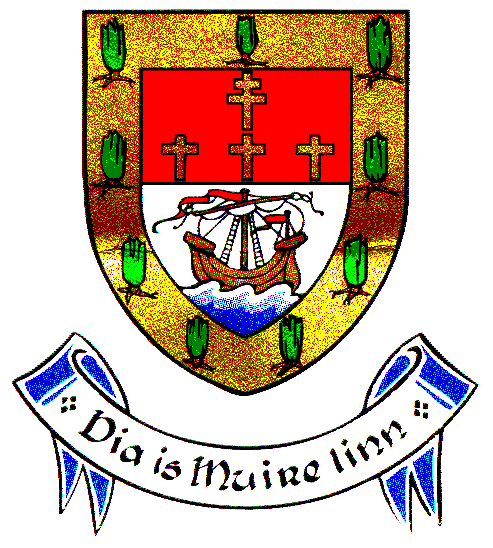 